Euskadiko Naturari buruzko Informazio-Sistema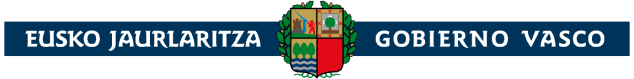 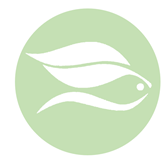 Nola bidali informazioaJARDUERA MEMORIA  Datu orokorrakProiektuaren/azterlanaren izenburuaHitz gakoakErakundearen izenaSortutako materialakAdierazitaKO DOKUMENTAZIO PROPOSAMENAProiektuaren fitxa, K.2 atala. Sakatu + lerroak gehitzeko.SORTUTAKO DOKUMENTAZIOASakatu + lerroak gehitzeko.DesBIDERATZEAProposatutako eta egindako dokumentuak berberak dira Bai Ez. Arrazoia:  HELBURUAKAipatu bakarrik fitxaren proiektuan adierazitakoa, G. atalean HelburuaHelburu orokorrakAdierazitako helburu espezifikoakProiektuaren fitxa, G.1 atala Helburu espezifikoen zerrenda. Sakatu + helburuak gehitzeko.JARDUERAKProiektuaren fitxaren H.1 atalarekin lotuta. Sakatu + jarduerak gehitzeko.EGINDAKO PROPOSAMENAREKIKO BETETZE-MAILA OROKORRAGauzatutako JARDUERA guztiak banan-banan aztertu ondoren, fitxan egindako proposamenaren betetze-maila orokorra zehaztu behar da.PROIEKTUAREN BETETZE-MAILA Beteta Hobetua Bete gabeHobetzeko aukerakAdierazi proiektuaren, oro har, etorkizuneko deialdiak hobetzen lagunduko digun deialdiaren alderdi orokorrak:BALIABIDE MATERIALAK, GIAZ- ETA ANTOLAKETA-BALIABIDEAKBaliabide materialakProposatutako baliabide materialakProiektuaren fitxaren F.3 atalarekin lotutakoa.Erabilitako baliabide materialakDesbideratzeaProposatutako eta egindako baliabide materialak berberak dira Bai.  Ez. Arrazoia:  Giza-baliabideakProposatutako giza-baliabideakProiektuaren fitxaren C atalarekin lotutakoa.Erabilitako giza-baliabideakDesbideratzeaProposatutako eta egindako giza-baliabideak berberak dira. Bai  Ez. Arrazoia:  Antolaketa-baliabideakErabilitako antolaketa-baliabideakDokumentu/fitxategiaren izenaFormatuaDokumentu/fitxategiaren izenaFormatua